le quotidien : Frottez ici ! version 1Corinne Delvaux se moque__________________d’une manie allemande qu’elle trouve bien_______________, mais tel est pris qui croyait prendre, suivez bien !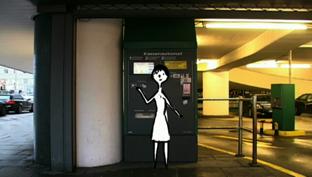 L’autre_________, alors que je voulais payer ma place de parking à Hambourg, je________  _____________ toute surprise________________le distributeur : il était tout abîmé, rayé, comme si comme si de méchants vandales étaient passés par là.

J’ai commencé à__________attention et j’ai constaté que,______Munich à Berlin en passant par Cologne, les distributeurs_________________ présentaient le__________phénomène : juste en dessous ou à côté de la fente dans laquelle on est censé introduire la___________, la surface de l’appareil a________________perdu sa peinture, elle est griffée…

Curieuse_____________je suis, j’ai appelé un fabricant de distributeurs et je lui ai________________ pourquoi les appareils sont ainsi abîmés. ___________ce qu’il m’a répondu : "Eh bien, vous savez d’expérience que les appareils_________parfois récalcitrants et refusent certaines pièces. Or, en __________________, une croyance populaire très largement implantée, veut qu’en frottant la tranche de la pièce refusée_______le métal de l’appareil, la pièce ait plus de chance d’être acceptée ! Et cette croyance____________________liée au milieu socioculturel : vous verrez des cadres supérieurs frotter énergiquement________pièce ! Ces personnes pensent probablement que la pièce se charge alors d’électricité statique ou que son diamètre est légèrement réduit par le frottement ou que sais-je______________ ?

_______, tout ceci est totalement absurde. Nos appareils ont des mécanismes internes extrêmement précis et rapides pour identifier les pièces et______________, quand ces ajustages sont__________précis, certaines pièces sont écartées. On peut alors tenter sa chance à________________ou tout simplement prendre une autre pièce ! Frotter la pièce n’a strictement aucune influence sur le fait que la pièce soit acceptée ou non ! Mais____________________, cette croyance dont personne ne connaît l’origine, a une conséquence importante pour__________, les fabricants d’appareils, nous________________désolés de voir la peinture de nos distributeurs flambant neufs se détériorer si rapidement. 

Cette habitude est si solidement ancrée dans les mœurs que nous____________abandonné l’idée de faire évoluer le comportement de mes compatriotes. Aussi usons-nous depuis quelque temps en Allemagne d’une ruse que, pour ma part, je trouve_____________futée. Au lieu de se lancer dans de_______________explications, nous avons tout simplement conçu de nouveaux automates : __________________, vous voyez cet écriteau ? "Hier kratzen!" - Frottez ici ! Ici, sur cette surface non peinte,___________un acier extrêmement résistant ! Ainsi mes compatriotes assouvissent-ils leur instinct sans pour autant abîmer_________appareils…"

Bon, l’autre jour, à Paris, je suis en train de méditer sur cette façon merveilleusement cynique de déjouer la bêtise humaine tout en travaillant__________le monteur précisément sur ce sujet que vous___________en train de regarder____________un technicien entre dans notre salle de montage. Il s’intéresse à ce que nous fabriquons, se met à rire, nous entraîne dans la cafétéria de notre studio parisien et nous plante________________le distributeur de boissons et là, que voyons-nous sur l’appareil, que nous n’avions_________________vu auparavant : frottez ici !
La bêtise est donc universelle…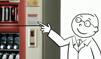 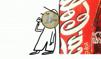 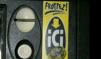 